19ENG03027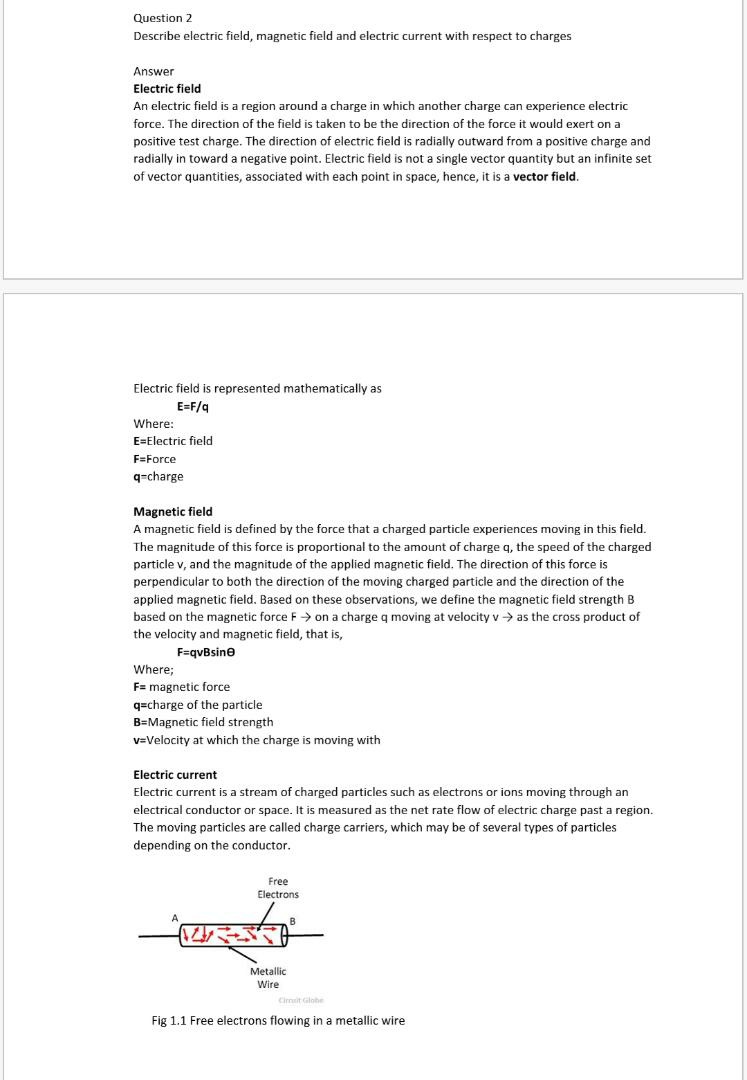 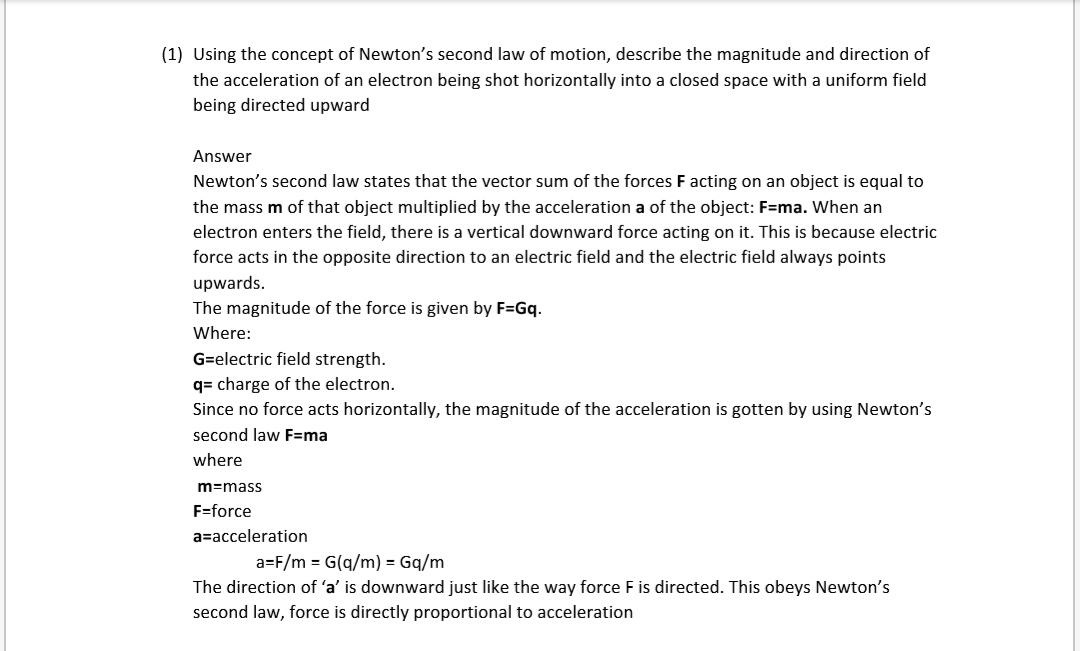 